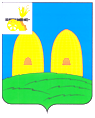 А Д М И Н И С Т Р А Ц И Я   СЫРОКОРЕНСКОГО СЕЛЬСКОГО ПОСЕЛЕНИЯРОСЛАВЛЬСКОГО РАЙОНА СМОЛЕНКОЙ ОБЛАСТИП О С Т А Н О В Л Е Н И Е      от 04.02.2021 г. № 8            В соответствии с Федеральным законом от 2 марта 2007 г. № 25-ФЗ "О муниципальной службе в Российской Федерации", Федеральным законом от 25 декабря 2008 г. № 273-ФЗ "О противодействии коррупции", Указом Президента Российской Федерации от 18 мая 2009 г. № 557 "Об утверждении перечня должностей федеральной государственной службы, при назначении на которые граждане и при замещении которых федеральные государственные служащие обязаны представлять сведения о своих доходах, об имуществе и обязательствах имущественного характера, а также сведения о доходах, об имуществе и обязательствах имущественного характера своих супруги (супруга) и несовершеннолетних детей",Администрация    Сырокоренского сельского поселенияРославльского района Смоленской областип о с т а н о в л я е т:       1.   Утвердить прилагаемый Перечень должностей муниципальной службы в Администрации    Сырокоренского сельского поселения Рославльского района Смоленской области, при назначении на которые граждане обязаны представлять сведения о своих доходах, об имуществе и обязательствах имущественного характера, а также сведения о доходах, об имуществе и обязательствах имущественного характера своих супруги (супруга) и несовершеннолетних детей и при замещении которых муниципальные служащие обязаны представлять сведения о своих доходах, расходах, об имуществе  и обязательствах имущественного характера, а также сведения о доходах, расходах, об имуществе и обязательствах  имущественного характера своих супруги ( супруга) и несовершеннолетних детей.        2.    Признать утратившим силу постановление Администрации    Сырокоренского сельского поселения Рославльского района Смоленской области от 14.04.2020 г. № 52 «Об утверждении перечня должностей муниципальной службы, при замещении которых муниципальные служащие обязаны представлять сведения о своих расходах, а также о расходах своих супруги (супруга) и несовершеннолетних детей».           3.  Настоящее постановление вступает в силу со дня его подписания.           4. Настоящее постановление подлежит размещению  на официальном сайте Администрации    Сырокоренского сельского поселения Рославльского района Смоленской области  в информационно-коммуникационной сети «Интернет». Глава муниципального образованияСырокоренского сельского поселенияРославльского района Смоленской области                               Е.И. ХаченковаОб утверждении Перечня должностей муниципальной службы в Администрации Сырокоренского сельского поселения Рославльского района Смоленской области, при назначении на которые граждане обязаны представлять сведения о своих доходах, об имуществе и обязательствах имущественного характера, а также сведения о доходах, об имуществе и обязательствах имущественного характера своих супруги (супруга) и несовершеннолетних детей и при замещении которых муниципальные служащие обязаны представлять сведения о своих доходах, расходах, об  имуществе и обязательствах имущественного характера , а также  сведении  о доходах, расходах, об имуществе  и обязательствах имущественного характера своих супруги ( супруга) и несовершеннолетних детей